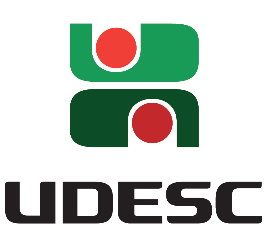 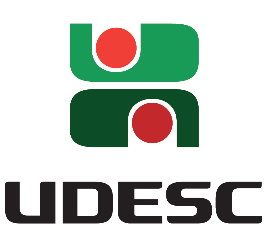 UNIVERSIDADE DO ESTADO DE SANTA CATARINA/UDESC UNIVERSIDADE DO ESTADO DE SANTA CATARINA/UDESC UNIVERSIDADE DO ESTADO DE SANTA CATARINA/UDESCCENTRO DE CIÊNCIAS DA ADMINISTRAÇÃO E SOCIOECONÔMICAS/ESAGCURSO DE ESPECIALIZAÇÃO EM GESTÃO MUNICIPAL/EADUNIVERSIDADE DO ESTADO DE SANTA CATARINA/UDESCCENTRO DE CIÊNCIAS DA ADMINISTRAÇÃO E SOCIOECONÔMICAS/ESAGCURSO DE ESPECIALIZAÇÃO EM GESTÃO MUNICIPAL/EADUNIVERSIDADE DO ESTADO DE SANTA CATARINA/UDESCCENTRO DE CIÊNCIAS DA ADMINISTRAÇÃO E SOCIOECONÔMICAS/ESAGCURSO DE ESPECIALIZAÇÃO EM GESTÃO MUNICIPAL/EADUNIVERSIDADE DO ESTADO DE SANTA CATARINA/UDESCCENTRO DE CIÊNCIAS DA ADMINISTRAÇÃO E SOCIOECONÔMICAS/ESAGCURSO DE ESPECIALIZAÇÃO EM GESTÃO MUNICIPAL/EADUNIVERSIDADE DO ESTADO DE SANTA CATARINA/UDESCCENTRO DE CIÊNCIAS DA ADMINISTRAÇÃO E SOCIOECONÔMICAS/ESAGCURSO DE ESPECIALIZAÇÃO EM GESTÃO MUNICIPAL/EADUNIVERSIDADE DO ESTADO DE SANTA CATARINA/UDESCCENTRO DE CIÊNCIAS DA ADMINISTRAÇÃO E SOCIOECONÔMICAS/ESAGCURSO DE ESPECIALIZAÇÃO EM GESTÃO MUNICIPAL/EADUNIVERSIDADE DO ESTADO DE SANTA CATARINA/UDESCCENTRO DE CIÊNCIAS DA ADMINISTRAÇÃO E SOCIOECONÔMICAS/ESAGCURSO DE ESPECIALIZAÇÃO EM GESTÃO MUNICIPAL/EADUNIVERSIDADE DO ESTADO DE SANTA CATARINA/UDESCCENTRO DE CIÊNCIAS DA ADMINISTRAÇÃO E SOCIOECONÔMICAS/ESAGCURSO DE ESPECIALIZAÇÃO EM GESTÃO MUNICIPAL/EADUNIVERSIDADE DO ESTADO DE SANTA CATARINA/UDESCCENTRO DE CIÊNCIAS DA ADMINISTRAÇÃO E SOCIOECONÔMICAS/ESAGCURSO DE ESPECIALIZAÇÃO EM GESTÃO MUNICIPAL/EADUNIVERSIDADE DO ESTADO DE SANTA CATARINA/UDESCCENTRO DE CIÊNCIAS DA ADMINISTRAÇÃO E SOCIOECONÔMICAS/ESAGCURSO DE ESPECIALIZAÇÃO EM GESTÃO MUNICIPAL/EADUNIVERSIDADE DO ESTADO DE SANTA CATARINA/UDESCCENTRO DE CIÊNCIAS DA ADMINISTRAÇÃO E SOCIOECONÔMICAS/ESAGCURSO DE ESPECIALIZAÇÃO EM GESTÃO MUNICIPAL/EADUNIVERSIDADE DO ESTADO DE SANTA CATARINA/UDESCCENTRO DE CIÊNCIAS DA ADMINISTRAÇÃO E SOCIOECONÔMICAS/ESAGCURSO DE ESPECIALIZAÇÃO EM GESTÃO MUNICIPAL/EAD FOTO 3X4   Recente FOTO 3X4   RecenteFICHA DE MATRÍCULA – SEMESTRE 2017/2FICHA DE MATRÍCULA – SEMESTRE 2017/2FICHA DE MATRÍCULA – SEMESTRE 2017/2FICHA DE MATRÍCULA – SEMESTRE 2017/2FICHA DE MATRÍCULA – SEMESTRE 2017/2FICHA DE MATRÍCULA – SEMESTRE 2017/2FICHA DE MATRÍCULA – SEMESTRE 2017/2FICHA DE MATRÍCULA – SEMESTRE 2017/2FICHA DE MATRÍCULA – SEMESTRE 2017/2FICHA DE MATRÍCULA – SEMESTRE 2017/2FICHA DE MATRÍCULA – SEMESTRE 2017/2FICHA DE MATRÍCULA – SEMESTRE 2017/2FICHA DE MATRÍCULA – SEMESTRE 2017/2FICHA DE MATRÍCULA – SEMESTRE 2017/2FICHA DE MATRÍCULA – SEMESTRE 2017/2FICHA DE MATRÍCULA – SEMESTRE 2017/2NOME COMPLETO:NOME COMPLETO:NOME COMPLETO:NOME COMPLETO:NOME COMPLETO:NOME COMPLETO:NOME COMPLETO:NOME COMPLETO:SEXO (F/M):SEXO (F/M):SEXO (F/M):SEXO (F/M):POLO DE APOIO PRESENCIAL:POLO DE APOIO PRESENCIAL:POLO DE APOIO PRESENCIAL:POLO DE APOIO PRESENCIAL:DATA DE NASCIMENTO:ESTADO CIVIL:ESTADO CIVIL:ESTADO CIVIL:ESTADO CIVIL:NACIONALIDADE:NACIONALIDADE:NACIONALIDADE:NACIONALIDADE:NATURALIDADE (CIDADE):NATURALIDADE (CIDADE):NATURALIDADE (CIDADE):NATURALIDADE (CIDADE):NATURALIDADE (CIDADE):ESTADO (SIGLA):ESTADO (SIGLA):POSSUI NECESSIDADES EDUCATIVAS ESPECIAIS:            SIM             NÃOQUAL:POSSUI NECESSIDADES EDUCATIVAS ESPECIAIS:            SIM             NÃOQUAL:POSSUI NECESSIDADES EDUCATIVAS ESPECIAIS:            SIM             NÃOQUAL:POSSUI NECESSIDADES EDUCATIVAS ESPECIAIS:            SIM             NÃOQUAL:POSSUI NECESSIDADES EDUCATIVAS ESPECIAIS:            SIM             NÃOQUAL:POSSUI NECESSIDADES EDUCATIVAS ESPECIAIS:            SIM             NÃOQUAL:POSSUI NECESSIDADES EDUCATIVAS ESPECIAIS:            SIM             NÃOQUAL:POSSUI NECESSIDADES EDUCATIVAS ESPECIAIS:            SIM             NÃOQUAL:POSSUI NECESSIDADES EDUCATIVAS ESPECIAIS:            SIM             NÃOQUAL:POSSUI NECESSIDADES EDUCATIVAS ESPECIAIS:            SIM             NÃOQUAL:POSSUI NECESSIDADES EDUCATIVAS ESPECIAIS:            SIM             NÃOQUAL:COR/ETNIA:COR/ETNIA:COR/ETNIA:COR/ETNIA:COR/ETNIA:DOCUMENTOS:DOCUMENTOS:DOCUMENTOS:DOCUMENTOS:DOCUMENTOS:DOCUMENTOS:DOCUMENTOS:DOCUMENTOS:DOCUMENTOS:DOCUMENTOS:DOCUMENTOS:DOCUMENTOS:DOCUMENTOS:DOCUMENTOS:DOCUMENTOS:DOCUMENTOS:RG:RG:RG:RG:RG:RG:EXPEDIÇÃO:EXPEDIÇÃO:ORGÃO EXPEDIDOR/UF:ORGÃO EXPEDIDOR/UF:ORGÃO EXPEDIDOR/UF:ORGÃO EXPEDIDOR/UF:ORGÃO EXPEDIDOR/UF:ORGÃO EXPEDIDOR/UF:ORGÃO EXPEDIDOR/UF:ORGÃO EXPEDIDOR/UF:CPF:CPF:CPF:CPF:CPF:CPF:EXPEDIÇÃO:EXPEDIÇÃO:ORGÃO EXPEDIDOR:ORGÃO EXPEDIDOR:ORGÃO EXPEDIDOR:ORGÃO EXPEDIDOR:ORGÃO EXPEDIDOR:ORGÃO EXPEDIDOR:ORGÃO EXPEDIDOR:ORGÃO EXPEDIDOR:ENDEREÇO RESIDENCIAL:ENDEREÇO RESIDENCIAL:ENDEREÇO RESIDENCIAL:ENDEREÇO RESIDENCIAL:ENDEREÇO RESIDENCIAL:ENDEREÇO RESIDENCIAL:ENDEREÇO RESIDENCIAL:ENDEREÇO RESIDENCIAL:ENDEREÇO RESIDENCIAL:ENDEREÇO RESIDENCIAL:ENDEREÇO RESIDENCIAL:ENDEREÇO RESIDENCIAL:ENDEREÇO RESIDENCIAL:ENDEREÇO RESIDENCIAL:ENDEREÇO RESIDENCIAL:ENDEREÇO RESIDENCIAL:RUA/AVENIDA:RUA/AVENIDA:RUA/AVENIDA:RUA/AVENIDA:RUA/AVENIDA:RUA/AVENIDA:RUA/AVENIDA:RUA/AVENIDA:RUA/AVENIDA:RUA/AVENIDA:NÚMERO:NÚMERO:NÚMERO:COMPLEMENTO:COMPLEMENTO:COMPLEMENTO:BAIRRO:BAIRRO:BAIRRO:BAIRRO:CIDADE:CIDADE:CIDADE:CIDADE:CIDADE:CIDADE:ESTADO:ESTADO:ESTADO:CEP:CEP:CEP:FONE RESIDENCAL: (      )FONE RESIDENCAL: (      )FONE RESIDENCAL: (      )FONE RESIDENCAL: (      )CELULAR: (      ) CELULAR: (      ) CELULAR: (      ) CELULAR: (      ) CELULAR: (      ) CELULAR: (      ) OUTROS:OUTROS:OUTROS:OUTROS:OUTROS:OUTROS:E-MAIL:E-MAIL:E-MAIL:E-MAIL:E-MAIL:E-MAIL:E-MAIL:E-MAIL:E-MAIL:E-MAIL:E-MAIL:E-MAIL:E-MAIL:E-MAIL:E-MAIL:E-MAIL:DADOS ESCOLARES:DADOS ESCOLARES:DADOS ESCOLARES:DADOS ESCOLARES:DADOS ESCOLARES:DADOS ESCOLARES:DADOS ESCOLARES:DADOS ESCOLARES:DADOS ESCOLARES:DADOS ESCOLARES:DADOS ESCOLARES:DADOS ESCOLARES:DADOS ESCOLARES:DADOS ESCOLARES:DADOS ESCOLARES:DADOS ESCOLARES:INSTITUIÇÃO DO ENSINO SUPERIOR:INSTITUIÇÃO DO ENSINO SUPERIOR:INSTITUIÇÃO DO ENSINO SUPERIOR:INSTITUIÇÃO DO ENSINO SUPERIOR:CURSO:CURSO:CURSO:ANO DE CONCLUSÃO:ANO DE CONCLUSÃO:ANO DE CONCLUSÃO:ANO DE CONCLUSÃO:ANO DE CONCLUSÃO:ANO DE CONCLUSÃO:CIDADE:CIDADE:UF:DADOS PROFISSIONAIS: (CASO HOUVER)DADOS PROFISSIONAIS: (CASO HOUVER)DADOS PROFISSIONAIS: (CASO HOUVER)DADOS PROFISSIONAIS: (CASO HOUVER)DADOS PROFISSIONAIS: (CASO HOUVER)DADOS PROFISSIONAIS: (CASO HOUVER)DADOS PROFISSIONAIS: (CASO HOUVER)DADOS PROFISSIONAIS: (CASO HOUVER)DADOS PROFISSIONAIS: (CASO HOUVER)DADOS PROFISSIONAIS: (CASO HOUVER)DADOS PROFISSIONAIS: (CASO HOUVER)DADOS PROFISSIONAIS: (CASO HOUVER)DADOS PROFISSIONAIS: (CASO HOUVER)DADOS PROFISSIONAIS: (CASO HOUVER)DADOS PROFISSIONAIS: (CASO HOUVER)DADOS PROFISSIONAIS: (CASO HOUVER)LOCAL (NOME DA EMPRESA):LOCAL (NOME DA EMPRESA):LOCAL (NOME DA EMPRESA):CARGO:CARGO:CARGO:CARGO:CARGO:CARGO:CARGO:CARGO:CARGO:CARGO:CIDADE:CIDADE:UF:RUA/AVENIDA:RUA/AVENIDA:RUA/AVENIDA:NÚMERO:NÚMERO:NÚMERO:NÚMERO:NÚMERO:NÚMERO:NÚMERO:NÚMERO:NÚMERO:NÚMERO:COMPLEMENTO:COMPLEMENTO:CEP:TELEFONE: (      )TELEFONE: (      )TELEFONE: (      )RAMAL:RAMAL:RAMAL:RAMAL:RAMAL:RAMAL:RAMAL:RAMAL:RAMAL:RAMAL:FAX: (      )FAX: (      )FAX: (      )SITE:SITE:SITE:E-MAIL:E-MAIL:E-MAIL:E-MAIL:E-MAIL:E-MAIL:E-MAIL:E-MAIL:E-MAIL:E-MAIL:ASSINATURA DO ACADÊMICO:ASSINATURA DO ACADÊMICO:ASSINATURA DO ACADÊMICO:ASSINATURA DO ACADÊMICO:ASSINATURA DO ACADÊMICO:ASSINATURA DO ACADÊMICO:ASSINATURA DO ACADÊMICO:ASSINATURA DO ACADÊMICO:DATA:______/______/2017.DATA:______/______/2017.DATA:______/______/2017.DATA:______/______/2017.DATA:______/______/2017.DATA:______/______/2017.DATA:______/______/2017.DATA:______/______/2017.